„Domowe sposoby na zabawę, czyli  – Jak aktywnie spędzić i w pełni wykorzystać  czas spędzony z dzieckiem domu”KLOCKI - dzieci uwielbiają różnego rodzaju klocki, a to najbardziej kreatywna zabawka świata. Klocki uczą myślenia, planowania, umiejętności odtwarzania, ale także tworzenia i eksperymentowania. To zabawka najbardziej pobudzająca do aktywności, twórczej zabawy a nawet nauki.  Zagadka dla dzieci, która może być inspiracją do zabaw z wykorzystaniem klocków. 		 Są różnokolorowe, mogą być plastikowe lub drewniane.	 Dzieci chętnie układają z nich różne budowle i wieże.Wierszyk dla dzieci, który może być inspiracją do zabaw z wykorzystaniem klocków.Klocek do klocka już widać domek, który zbudował przedszkolak Tomek.Klocek na klocek drugi i trzeci, wysoką wieżę budują dzieci.Widać ulice i skrzyżowanie, na nim to zaraz samochód stanie.Przedszkolak z klocków zbuduje wszystko: garaże, mosty, duże zamczysko.W zabawach bierzemy udział wspólnie z dzieckiem. Występujemy w roli prowadzącego.  Zachęcamy dziecko do samodzielnego wykonania danej czynności  – w zależności od możliwości dziecka, ale monitoruje i pomagamy dziecku w razie potrzeby.  Pamiętając jednak o tym, że to powinna to być przede wszystkim dobra zabawa, która będzie zachęcać dziecko do dalszych działań. Podczas zabaw z wykorzystaniem klocków dziecko: poznaje i utrwala nazwy kolorów, kształtów, klasyfikowania, rozwija umiejętność przeliczania, segregowania, tworzenia zbiorów, orientacji przestrzennej: nad, pod, prawo, lewo, wznosi budowle, rozwija kreatywność, wyobraźnię konstrukcyjną i manipulacyjną.Rozkładamy 4 klocki, każdy w innym kolorze, np: czerwony, niebieski, żółty i zielony, a następnie prosimy dziecko aby samodzielnie albo wspólnie z rodzicem ułożyło klocki jeden obok drugiego, przeliczyło klocki, wskazało klocek  w odpowiednim kolorze, zbudowało z klocków wieżę.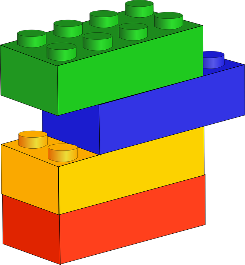 